Сценарии детских квест-игрОчень нравится многим детям искать «сокровища» по «пиратской карте». Технология «игры-путешествия» очень проста, но даёт большие возможности для организации игровой деятельности детей в увлекательной для них форме. Интерактивные развлечения, позволят ребятам представить себя не только пиратами, но и разведчиками, спортсменами, путешественниками, сказочными героями… - список можно продолжать и далее.Квест-игра «В поисках бабочки»Предварительная работа: заучивание стихотворения о бабочке.Материал: красные и синие пяточки из картона или бумаги (только надо проверить, чтобы не скользили по полу, счетные палочки.Картинки к каждому пункту ниже.Ход игры:1. Рассмотреть картинку с бабочками, игра " Кто больше назовет? " (надо называть признаки: красная, красивая, хрупкая, нежная.)2. Следующая игра "В какой сказке есть бабочка? " ("Муха-цокатуха, "Дюймовочка", " Под грибом"и др.)3. Игра " Следопыт". На полу в произвольном порядке разложены синие и красные пяточки - это переправа через болото. Следы правой ноги красного цвета, левой - синего цвета. Надо пройти по болоту и не ошибиться.4. Игра "Составь бабочку" (Из счетных палочек).4. Физ минутка "Бабочка":Утром бабочка проснулась,Потянулась,улыбнулась.Раз - росой умылась,Два - изящно покружилась.Три - нагнулась и присела.На четыре - полетела.У реки остановилась,Над водою закружилась.5. Лепка "Бабочка"6. Рассказать стихотворение о своей бабочке:Бабочка порхала.Цветочек выбирала.Ой устала я летать.Где мне ночью полежать?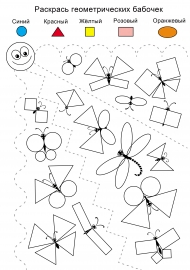 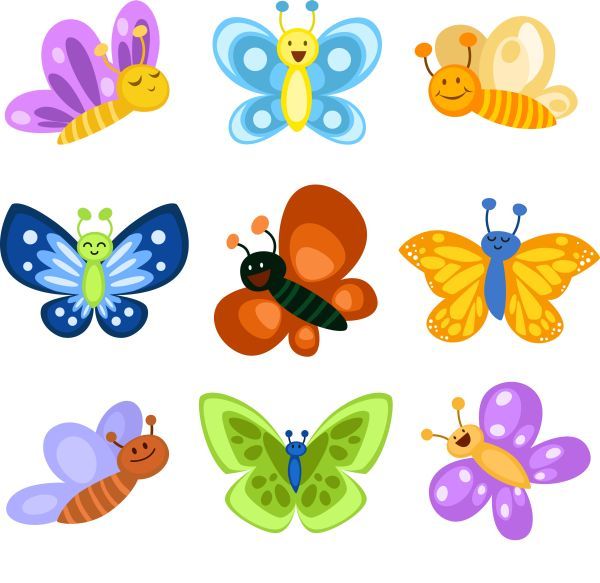 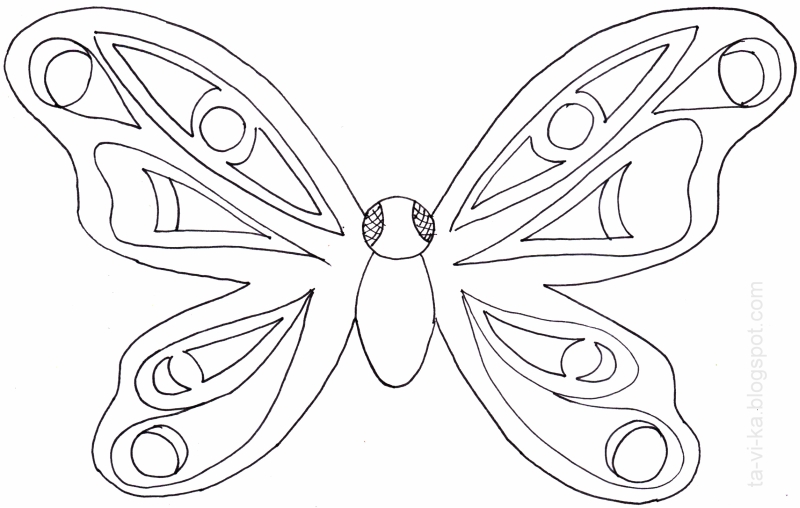 